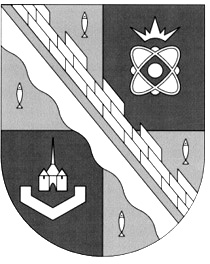 СОВЕТ ДЕПУТАТОВ МУНИЦИПАЛЬНОГО ОБРАЗОВАНИЯСОСНОВОБОРСКИЙ ГОРОДСКОЙ ОКРУГ ЛЕНИНГРАДСКОЙ ОБЛАСТИ(ЧЕТВЕРТЫЙ СОЗЫВ)Р Е Ш Е Н И Еот 22.11.2019 года № 64Рассмотрев проект решения, представленный администрацией Сосновоборского городского округа, совет депутатов Сосновоборского городского округаР Е Ш И Л:1. В связи с приказом Минфина России от 28.12.2016 N 243н «О составе и порядке размещения и предоставления информации на едином портале бюджетной системы Российской Федерации» внести изменения в решение совета депутатов от 25.04.2006 № 75 «Об изменении наименования Комитета финансов муниципального образования «Город Сосновый Бор» Ленинградской области и утверждении Положения о комитете финансов администрации муниципального образования Сосновоборский городской округ Ленинградской области» (с изменениями от 07.08.2019 года № 93) (далее – решение): дополнить раздел 3 пунктом 3.25:«3.25. Размещать и предоставлять информацию на едином портале бюджетной системы Российской Федерации в соответствии с приказом Минфина России от 28.12.2016 N 243н «О составе и порядке размещения и предоставления информации на едином портале бюджетной системы Российской Федерации».2. Настоящее решение официально обнародовать на электронном сайте городской газеты "Маяк".3. Настоящее решение вступает в силу с момента официального обнародования.Председатель совета депутатов                                            В.Б. СадовскийСосновоборского городского округа                                                                  Глава Сосновоборскогогородского округа                                                                  М.В. Воронков«О внесении изменений в решение совета депутатов от 25.04.2006 № 75»